Formations produits verriersRECUEIL DES BESOINS AU MOMENT DE L INSCRIPTION AVANT LE DEBUT DE LA FORMATION(si la formation nécessite un pré-requis vous recevrez un questionnaire de positionnement)En vous exprimant sur vos besoins, vous contribuez à la préparation de votre parcours de formation. Nous pourrons ainsi vérifier que les compétences dont vous avez besoin sont bien intégrées dans cette action de formation. Nous pourrons vous proposer des solutions ou/et adapter votre parcours. C’est pourquoi, nous vous proposons de répondre à ce questionnaire.Thème formation : …………………………………….Nom :…………………………………………………………………………Prénom : ……………………………………………………………………..Société : ……………………………………………………………………..Fonction : ……………………………………………………………………..1/ Avez-vous personnellement demandé à suivre cette formation ?2/ Qu’attendez-vous en priorité de la formation ?3/ Avez-vous déjà suivi une formation sur la thématique indiquée ou une thématique voisine ?4/ Vous êtes sur votre poste de travail : indiquez-nous un exemple de situation ou problématique que vous rencontrez régulièrement :Avez-vous des cas concrets pour lesquels vous souhaitez obtenir des réponses durant la formation ?5) Accessibilité / accueil dans les salles :- Avez-vous une difficulté ou un handicap à signaler ?- Avez-vous une contrainte alimentaire à signaler ? 6/ Vous posez-vous d’autres questions ?à transférer à info@ffpv.org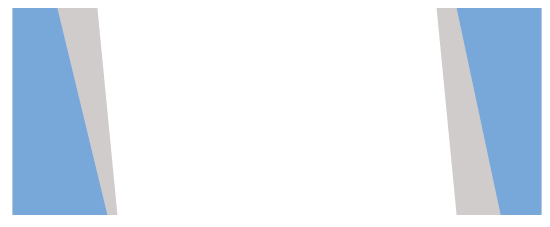 